Leasú ar Chonradh Fostaíochta le haghaidh Obair Ghearrthéarmacha Íoctar de réir na hUaireLíon an fhoirm seo sa chás gur gá athruithe a dhéanamh ar théarmaí agus coinníollacha conartha fostaí (agus údarú a bheith faighte chuige sin, más cuí). Caithfidh an Ceann Scoile / Disciplín (nó a (h)ainmní) an Comhaontú a shíniú agus ní mór na buncháipéisí a chur ar ais chuig an Oifig AD; caithfear cóip amháin a choinneáil sa Disciplín agus cóip amháin a thabhairt don fhostaí.  Cuid 1 - Athrú ar Chonradh Fostaíochta 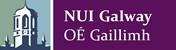 Eolas Pearsanta Eolas Pearsanta Eolas Pearsanta Eolas Pearsanta Eolas Pearsanta Ainm: Ainm: Teideal an Phoist: Teideal an Phoist: Disciplín/Scoil: Disciplín/Scoil: Bainisteoir Líne: Bainisteoir Líne: An Chúis atá leis an Athrú An Chúis atá leis an Athrú An Chúis atá leis an Athrú An Chúis atá leis an Athrú An Chúis atá leis an Athrú Méadú ar uaireanta  Laghdú ar uaireanta  Laghdú ar uaireanta    An Chúis atá leis an Leasú ar an gConradh   An Chúis atá leis an Leasú ar an gConradh   An Chúis atá leis an Leasú ar an gConradh   An Chúis atá leis an Leasú ar an gConradh Mionsonraí Pá agus Uaireanta Oibre Nua Dearbhaítear gurb í an Íocaíocht seo a leanas atá ag dul leis an bhfostaíocht seo: *Ní féidir dul thar 5 uair an chloig teagmhála teagaisc san Ollscoil sa tseachtain  Mionsonraí Pá agus Uaireanta Oibre Nua Dearbhaítear gurb í an Íocaíocht seo a leanas atá ag dul leis an bhfostaíocht seo: *Ní féidir dul thar 5 uair an chloig teagmhála teagaisc san Ollscoil sa tseachtain  Mionsonraí Pá agus Uaireanta Oibre Nua Dearbhaítear gurb í an Íocaíocht seo a leanas atá ag dul leis an bhfostaíocht seo: *Ní féidir dul thar 5 uair an chloig teagmhála teagaisc san Ollscoil sa tseachtain  Mionsonraí Pá agus Uaireanta Oibre Nua Dearbhaítear gurb í an Íocaíocht seo a leanas atá ag dul leis an bhfostaíocht seo: *Ní féidir dul thar 5 uair an chloig teagmhála teagaisc san Ollscoil sa tseachtain  Mionsonraí Pá agus Uaireanta Oibre Nua Dearbhaítear gurb í an Íocaíocht seo a leanas atá ag dul leis an bhfostaíocht seo: *Ní féidir dul thar 5 uair an chloig teagmhála teagaisc san Ollscoil sa tseachtain  Beidh feidhm leis an athrú ó:                                                        Go dtí:  Beidh feidhm leis an athrú ó:                                                        Go dtí:  Beidh feidhm leis an athrú ó:                                                        Go dtí:  Beidh feidhm leis an athrú ó:                                                        Go dtí:  Beidh feidhm leis an athrú ó:                                                        Go dtí:  Tuigim agus glacaim leis an gcoigeartú seo ar mo chonradh poist shocraithe bunaithe ar na téarmaí agus coinníollacha fostaíochta atá luaite thuas.  Síniú an Fhostaí:____________________________________ 	 	Dáta:________________________ Tá an fhostaíocht seo údaraithe ag an gCeann Scoile agus tá na foirmeacha ar fad líonta, seiceáilte agus sínithe: Ainm:_______________________________________________ 	 	Dáta:____________________________ Sínithe (An Ceann Scoile) nó a (h)ainmní Tuigim agus glacaim leis an gcoigeartú seo ar mo chonradh poist shocraithe bunaithe ar na téarmaí agus coinníollacha fostaíochta atá luaite thuas.  Síniú an Fhostaí:____________________________________ 	 	Dáta:________________________ Tá an fhostaíocht seo údaraithe ag an gCeann Scoile agus tá na foirmeacha ar fad líonta, seiceáilte agus sínithe: Ainm:_______________________________________________ 	 	Dáta:____________________________ Sínithe (An Ceann Scoile) nó a (h)ainmní Tuigim agus glacaim leis an gcoigeartú seo ar mo chonradh poist shocraithe bunaithe ar na téarmaí agus coinníollacha fostaíochta atá luaite thuas.  Síniú an Fhostaí:____________________________________ 	 	Dáta:________________________ Tá an fhostaíocht seo údaraithe ag an gCeann Scoile agus tá na foirmeacha ar fad líonta, seiceáilte agus sínithe: Ainm:_______________________________________________ 	 	Dáta:____________________________ Sínithe (An Ceann Scoile) nó a (h)ainmní Tuigim agus glacaim leis an gcoigeartú seo ar mo chonradh poist shocraithe bunaithe ar na téarmaí agus coinníollacha fostaíochta atá luaite thuas.  Síniú an Fhostaí:____________________________________ 	 	Dáta:________________________ Tá an fhostaíocht seo údaraithe ag an gCeann Scoile agus tá na foirmeacha ar fad líonta, seiceáilte agus sínithe: Ainm:_______________________________________________ 	 	Dáta:____________________________ Sínithe (An Ceann Scoile) nó a (h)ainmní Tuigim agus glacaim leis an gcoigeartú seo ar mo chonradh poist shocraithe bunaithe ar na téarmaí agus coinníollacha fostaíochta atá luaite thuas.  Síniú an Fhostaí:____________________________________ 	 	Dáta:________________________ Tá an fhostaíocht seo údaraithe ag an gCeann Scoile agus tá na foirmeacha ar fad líonta, seiceáilte agus sínithe: Ainm:_______________________________________________ 	 	Dáta:____________________________ Sínithe (An Ceann Scoile) nó a (h)ainmní 